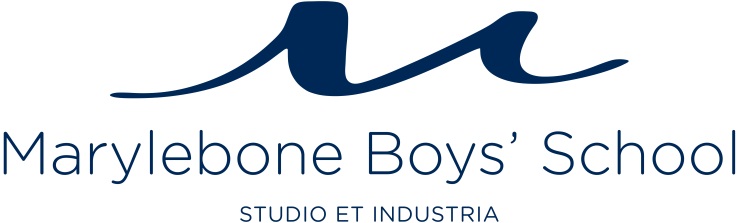 *Please also use this section to give details of any breaks in employment since leaving school. Provide dates and describe your activities e.g. voluntary work, raising family, unemployment, gap year travel.APPLICANT’S PERSONAL DETAILSAPPLICANT’S PERSONAL DETAILSAPPLICANT’S PERSONAL DETAILSAPPLICANT’S PERSONAL DETAILSAPPLICANT’S PERSONAL DETAILSSURNAME:SURNAME:TITLE (Mr, Mrs, Ms etc):TITLE (Mr, Mrs, Ms etc):TITLE (Mr, Mrs, Ms etc):FORENAMES:FORENAMES:PREVIOUS NAME(S) (if applicable):PREVIOUS NAME(S) (if applicable):PREVIOUS NAME(S) (if applicable):CONTACT ADDRESS:CONTACT ADDRESS:CONTACT ADDRESS:CONTACT ADDRESS:CONTACT ADDRESS:WORK TELEPHONE:HOME TELEPHONE:HOME TELEPHONE:HOME TELEPHONE:MOBILE TELEPHONE:EMAIL:EMAIL:EMAIL:NATIONAL INSURANCE NUMBERNATIONAL INSURANCE NUMBERDO YOU HOLD QTS:   YES/NODATE AWARDED:DO YOU HOLD QTS:   YES/NODATE AWARDED:TEACHER REFERENCE NUMBER: TEACHER REFERENCE NUMBER: TEACHER REFERENCE NUMBER: ARE THERE ANY RESTRICTIONS ON YOUR BEING RESIDENT OR EMPLOYED IN THE UK?YES/NOARE THERE ANY RESTRICTIONS ON YOUR BEING RESIDENT OR EMPLOYED IN THE UK?YES/NOARE THERE ANY RESTRICTIONS ON YOUR BEING RESIDENT OR EMPLOYED IN THE UK?YES/NOARE THERE ANY RESTRICTIONS ON YOUR BEING RESIDENT OR EMPLOYED IN THE UK?YES/NOARE THERE ANY RESTRICTIONS ON YOUR BEING RESIDENT OR EMPLOYED IN THE UK?YES/NOEDUCATION AND TRAININGEDUCATION AND TRAININGEDUCATION AND TRAININGEDUCATION AND TRAININGNAME OF INSTITUTE AND ADDRESSFROMTOEXAMINATIONS PASSED AND GRADES OBTAINEDSecondary School or College:GCSE or equivalent:A Levels or equivalent:University or College:Main subject(s):Degree and date awarded:Class of degree:Fulltime/Part time:Training as a teacher: institute attended:Qualification and date awarded:Post Graduate Study:Qualification:Date awarded:TRAINING/PROFESSIONAL DEVELOPMENTTRAINING/PROFESSIONAL DEVELOPMENTTRAINING/PROFESSIONAL DEVELOPMENTTRAINING/PROFESSIONAL DEVELOPMENTLONG COURSES OVER 3 DAYS, ATTENDED IN THE LAST 3 YEARSLONG COURSES OVER 3 DAYS, ATTENDED IN THE LAST 3 YEARSLONG COURSES OVER 3 DAYS, ATTENDED IN THE LAST 3 YEARSLONG COURSES OVER 3 DAYS, ATTENDED IN THE LAST 3 YEARSTITLEORGANISING BODYFROMTOSHORT COURSES (1-2 DAYS) ATTENDED IN THE LAST 3 YEARSSHORT COURSES (1-2 DAYS) ATTENDED IN THE LAST 3 YEARSSHORT COURSES (1-2 DAYS) ATTENDED IN THE LAST 3 YEARSSHORT COURSES (1-2 DAYS) ATTENDED IN THE LAST 3 YEARSTITLEORGANISING BODYFROMTOEMPLOYMENT RECORD FOR TEACHING (Please list current employment first, include all areas of responsibility with dates) EMPLOYMENT RECORD FOR TEACHING (Please list current employment first, include all areas of responsibility with dates) EMPLOYMENT RECORD FOR TEACHING (Please list current employment first, include all areas of responsibility with dates) EMPLOYMENT RECORD FOR TEACHING (Please list current employment first, include all areas of responsibility with dates) EMPLOYMENT RECORD FOR TEACHING (Please list current employment first, include all areas of responsibility with dates) EMPLOYMENT RECORD FOR TEACHING (Please list current employment first, include all areas of responsibility with dates) NAME AND ADDRESS OF SCHOOL/ACADEMY AND LOCAL AUTHORITYAGE RANGE AND NORJOB TITLE, SALARY SCALE AND AREAS OF RESPONSIBILITYFULL/PART TIMEFROMTOEMPLOYMENT RECORD OTHER THAN TEACHING*EMPLOYMENT RECORD OTHER THAN TEACHING*EMPLOYMENT RECORD OTHER THAN TEACHING*EMPLOYMENT RECORD OTHER THAN TEACHING*NAME OF ORGANISATIONJOB TITLEFROMTOCURRENT SALARYBASIC ANNUAL SALARY (please indicate spine point):ADDITIONS (PLEASE GIVE ALLOWANCES, TLRs, London Weighting etc.)TOTAL SALARY:PROFESSIONAL REFERENCESPROFESSIONAL REFERENCESPROFESSIONAL REFERENCESPlease give the names of two referees who can vouch for your professional work, one of whom should be your present headteacherPlease give the names of two referees who can vouch for your professional work, one of whom should be your present headteacherPlease give the names of two referees who can vouch for your professional work, one of whom should be your present headteacherName:Position:Address:Telephone number:Email address:Name:Position:Address:Telephone number:Email address:Name:Position:Address:Telephone number:Email address:SUPPORTING STATEMENTSUPPORTING STATEMENTYour application should be accompanied by a supporting statement of no more than 2 sides of A4 (10pt) addressing the requirements for this post as outlined in the job description and person specificationYour application should be accompanied by a supporting statement of no more than 2 sides of A4 (10pt) addressing the requirements for this post as outlined in the job description and person specificationWORK STATUSI understand that under the terms of the Asylum and Immigration Act 1996 should I be short-listed for the post for which I am applying. I will provide the governing body, as employer an original document showing my entitlement to work in this countryPROTECTION OF CHILDRENThe school is required under law and guidance to check the criminal background of all employees.  Decisions to appoint will be subject to consideration of an enhanced disclosure, including a Barred List check, from the Disclosure and Barring Service.  Because of the nature of the work for which you are applying, this post is exempt from the Rehabilitation of Offenders Act 1974 (Exceptions) Order 1975 (as amended in 2013 and 2020). The amendments to the Rehabilitation of Offenders Act 1974 (Exceptions) Order 1975 (2013 and 2020) provides that when applying for certain jobs and activities, certain convictions and cautions are considered ‘protected’. This means that they do not need to be disclosed to employers, and if they are disclosed, employers cannot take them into account.Guidance about whether a conviction or caution should be disclosed can be found on the Ministry of Justice website.If shortlisted for an interview you will be required to disclose to us information about any:adult cautions (simple or conditional);unspent conditional cautions; unspent convictions in a Court of Law; andspent convictions that are not protected as defined by the Rehabilitation of Offenders Act 1974 (Exceptions) Order 1975 (Amendment) (England and Wales) Order 2020so that a police check can be carried out if you are offered an appointment. If you are subsequently employed by the school and it is found that you failed to disclose any relevant previous convictions or cautions as defined above, this could result in dismissal, or disciplinary action being taken by the school. During the course of your employment with the school should you be arrested by the police you are obliged to notify the Headteacher of this immediately (even if de-arrested or all charges dropped). Failure to do so could result in disciplinary action being taken which could result in dismissal. All information will be treated in confidence and will only be considered in relation to any application for posts for which the exemption order applies. We are committed to safeguarding and promoting the welfare of children, young people and vulnerable adults and we expect all staff and volunteers to share this commitment. Successful applicants will receive the Safeguarding Policy that outlines the duties and responsibilities of the employer and all employees.INDEPENDENCEAre you related to any member of the governing body of Marylebone Boys’ School?YES/NOSHARING OF PERSONAL DETAILSI am willing to allow the school to pass on my personal details to other schools who may be interested in my application should I not be appointed at Marylebone Boys’ School. YES/NODISABILITYIf you have a disability, please let us know of any arrangements we may need to make if you are shortlisted for interview.Are you related to any member of the governing body of Marylebone Boys’ School?YES/NODECLARATIONI confirm that the information I have given on this Application Form is true and correct to the best of my knowledge.I confirm that I am not on either the ISA Children’s barred list or the ISA Vulnerable Adults barred list, disqualified from work with children or subject to sanctions imposed by a regulatory body.I understand that providing false information is an offence which could result in my application being rejected or (if the false information comes to light after my appointment) summary dismissal and may amount to a criminal offence.I consent to the school processing the information given on this form, including any ‘sensitive’ information, as may be necessary during the recruitment and selection process.I consent to the school making direct contact with all previous employers with whom I have worked with children or vulnerable adults in order to verify my reason for leaving that position.I consent to the school making direct contact with the people specified as my referees to verify the reference.Signature ………………………………………………………………………………….    Date………………………………………….In the event that you are made an offer of employment, a signed hard copy of this form will be required, along with original versions of your identification and proof of address documents and original certificates for all stated qualifications.Please do not delete or move any sections of this form, even if they are not relevant. You may re-size boxes if the information you need to put in to them is larger than the space available.CONFIDENTIAL INFORMATIONCONFIDENTIAL INFORMATIONCONFIDENTIAL INFORMATIONCONFIDENTIAL INFORMATIONThis section of the form will be removed before shortlistThis section of the form will be removed before shortlistThis section of the form will be removed before shortlistThis section of the form will be removed before shortlistEthnic/cultural origin: choose one section from A-F and then tick the appropriate box to indicate your cultural backgroundEthnic/cultural origin: choose one section from A-F and then tick the appropriate box to indicate your cultural backgroundEthnic/cultural origin: choose one section from A-F and then tick the appropriate box to indicate your cultural backgroundEthnic/cultural origin: choose one section from A-F and then tick the appropriate box to indicate your cultural backgroundA WhiteA WhiteC Asian, Asian British, Asian English, Asian Scottish or Asian Welsh C Asian, Asian British, Asian English, Asian Scottish or Asian Welsh BritishIndianEnglishPakistaniScottishBangladeshiWelshIrishAny other white background please write inAny other Asian background please write inB Mixed raceB Mixed raceD Black, Black British, Black English, Black Scottish or Black WelshD Black, Black British, Black English, Black Scottish or Black WelshWhite and Black CaribbeanCaribbeanWhite and Black AfricanAfricanWhite and AsianAny other Black background, please write inAny other mixed race background, please write inI do not wish to disclose my ethnic originE Chinese, Chinese British, Chinese English, Chinese Scottish, Chinese Welsh, or other ethnic groupE Chinese, Chinese British, Chinese English, Chinese Scottish, Chinese Welsh, or other ethnic groupChineseAny other background, please write in